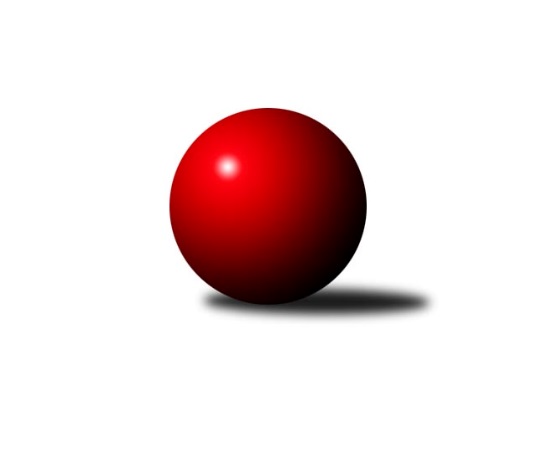 Č.21Ročník 2021/2022	29.3.2024 Okresní přebor - skupina A 2021/2022Statistika 21. kolaTabulka družstev:		družstvo	záp	výh	rem	proh	skore	sety	průměr	body	plné	dorážka	chyby	1.	TJ Sokol Údlice B	18	15	0	3	79.5 : 28.5 	(95.5 : 48.5)	1619	30	1137	482	36.3	2.	KK Hvězda Trnovany	19	15	0	4	79.5 : 34.5 	(95.0 : 57.0)	1642	30	1146	495	30.1	3.	TJ Elektrárny Kadaň C	18	13	0	5	71.5 : 36.5 	(78.0 : 66.0)	1607	26	1140	467	34.1	4.	TJ Sokol Duchcov C	18	11	0	7	66.5 : 41.5 	(81.0 : 63.0)	1582	22	1125	457	39.7	5.	Sokol Spořice B	19	10	0	9	58.0 : 56.0 	(73.0 : 79.0)	1613	20	1137	475	44.9	6.	SKK Bílina B	19	9	1	9	60.5 : 53.5 	(85.0 : 67.0)	1588	19	1124	464	37.6	7.	TJ Sokol Údlice C	20	9	0	11	54.5 : 65.5 	(79.5 : 80.5)	1568	18	1115	453	41.7	8.	TJ KK Louny B	19	7	1	11	49.0 : 65.0 	(65.5 : 86.5)	1551	15	1113	438	44.5	9.	TJ Slovan Vejprty	18	6	0	12	41.0 : 67.0 	(55.5 : 88.5)	1547	12	1111	437	43.7	10.	TJ Lokomotiva Žatec B	19	4	0	15	30.5 : 83.5 	(59.5 : 92.5)	1490	8	1063	427	52.1	11.	Sokol Spořice C	19	3	0	16	27.5 : 86.5 	(56.5 : 95.5)	1476	6	1069	407	51.3Tabulka doma:		družstvo	záp	výh	rem	proh	skore	sety	průměr	body	maximum	minimum	1.	KK Hvězda Trnovany	10	10	0	0	50.5 : 9.5 	(54.5 : 25.5)	1714	20	1790	1630	2.	TJ Sokol Údlice B	9	9	0	0	45.0 : 9.0 	(51.5 : 20.5)	1651	18	1719	1602	3.	TJ Sokol Duchcov C	9	8	0	1	42.5 : 11.5 	(45.0 : 27.0)	1666	16	1734	1570	4.	TJ Elektrárny Kadaň C	8	7	0	1	37.0 : 11.0 	(40.5 : 23.5)	1686	14	1729	1622	5.	Sokol Spořice B	10	6	0	4	34.5 : 25.5 	(40.5 : 39.5)	1483	12	1596	1422	6.	TJ Sokol Údlice C	10	6	0	4	33.5 : 26.5 	(45.5 : 34.5)	1581	12	1653	1514	7.	SKK Bílina B	10	5	0	5	32.0 : 28.0 	(47.0 : 33.0)	1596	10	1673	1506	8.	TJ KK Louny B	9	4	1	4	27.0 : 27.0 	(35.5 : 36.5)	1672	9	1737	1569	9.	TJ Slovan Vejprty	9	3	0	6	23.5 : 30.5 	(30.5 : 41.5)	1553	6	1616	1482	10.	TJ Lokomotiva Žatec B	10	3	0	7	18.5 : 41.5 	(35.5 : 44.5)	1491	6	1610	1358	11.	Sokol Spořice C	9	2	0	7	16.0 : 38.0 	(31.0 : 41.0)	1444	4	1491	1374Tabulka venku:		družstvo	záp	výh	rem	proh	skore	sety	průměr	body	maximum	minimum	1.	TJ Sokol Údlice B	9	6	0	3	34.5 : 19.5 	(44.0 : 28.0)	1627	12	1712	1533	2.	TJ Elektrárny Kadaň C	10	6	0	4	34.5 : 25.5 	(37.5 : 42.5)	1595	12	1676	1467	3.	KK Hvězda Trnovany	9	5	0	4	29.0 : 25.0 	(40.5 : 31.5)	1631	10	1757	1524	4.	SKK Bílina B	9	4	1	4	28.5 : 25.5 	(38.0 : 34.0)	1587	9	1682	1464	5.	Sokol Spořice B	9	4	0	5	23.5 : 30.5 	(32.5 : 39.5)	1613	8	1793	1483	6.	TJ Sokol Duchcov C	9	3	0	6	24.0 : 30.0 	(36.0 : 36.0)	1584	6	1791	1460	7.	TJ Slovan Vejprty	9	3	0	6	17.5 : 36.5 	(25.0 : 47.0)	1547	6	1659	1464	8.	TJ KK Louny B	10	3	0	7	22.0 : 38.0 	(30.0 : 50.0)	1534	6	1647	1463	9.	TJ Sokol Údlice C	10	3	0	7	21.0 : 39.0 	(34.0 : 46.0)	1570	6	1669	1406	10.	TJ Lokomotiva Žatec B	9	1	0	8	12.0 : 42.0 	(24.0 : 48.0)	1489	2	1605	1307	11.	Sokol Spořice C	10	1	0	9	11.5 : 48.5 	(25.5 : 54.5)	1473	2	1603	1388Tabulka podzimní části:		družstvo	záp	výh	rem	proh	skore	sety	průměr	body	doma	venku	1.	TJ Sokol Údlice B	10	8	0	2	44.0 : 16.0 	(56.0 : 24.0)	1611	16 	4 	0 	0 	4 	0 	2	2.	TJ Elektrárny Kadaň C	10	8	0	2	42.5 : 17.5 	(45.0 : 35.0)	1608	16 	3 	0 	0 	5 	0 	2	3.	KK Hvězda Trnovany	10	7	0	3	39.0 : 21.0 	(43.0 : 37.0)	1623	14 	6 	0 	0 	1 	0 	3	4.	TJ Sokol Duchcov C	10	6	0	4	37.5 : 22.5 	(49.0 : 31.0)	1593	12 	4 	0 	1 	2 	0 	3	5.	Sokol Spořice B	10	6	0	4	35.0 : 25.0 	(42.0 : 38.0)	1606	12 	4 	0 	1 	2 	0 	3	6.	TJ Sokol Údlice C	10	6	0	4	32.5 : 27.5 	(47.0 : 33.0)	1597	12 	5 	0 	2 	1 	0 	2	7.	TJ Slovan Vejprty	10	6	0	4	30.5 : 29.5 	(36.0 : 44.0)	1541	12 	3 	0 	2 	3 	0 	2	8.	SKK Bílina B	9	3	1	5	24.5 : 29.5 	(37.0 : 35.0)	1580	7 	0 	0 	3 	3 	1 	2	9.	TJ KK Louny B	10	2	1	7	20.0 : 40.0 	(28.0 : 52.0)	1550	5 	2 	1 	3 	0 	0 	4	10.	TJ Lokomotiva Žatec B	10	1	0	9	9.0 : 51.0 	(24.5 : 55.5)	1445	2 	1 	0 	4 	0 	0 	5	11.	Sokol Spořice C	9	0	0	9	9.5 : 44.5 	(24.5 : 47.5)	1422	0 	0 	0 	5 	0 	0 	4Tabulka jarní části:		družstvo	záp	výh	rem	proh	skore	sety	průměr	body	doma	venku	1.	KK Hvězda Trnovany	9	8	0	1	40.5 : 13.5 	(52.0 : 20.0)	1658	16 	4 	0 	0 	4 	0 	1 	2.	TJ Sokol Údlice B	8	7	0	1	35.5 : 12.5 	(39.5 : 24.5)	1632	14 	5 	0 	0 	2 	0 	1 	3.	SKK Bílina B	10	6	0	4	36.0 : 24.0 	(48.0 : 32.0)	1598	12 	5 	0 	2 	1 	0 	2 	4.	TJ Elektrárny Kadaň C	8	5	0	3	29.0 : 19.0 	(33.0 : 31.0)	1619	10 	4 	0 	1 	1 	0 	2 	5.	TJ Sokol Duchcov C	8	5	0	3	29.0 : 19.0 	(32.0 : 32.0)	1562	10 	4 	0 	0 	1 	0 	3 	6.	TJ KK Louny B	9	5	0	4	29.0 : 25.0 	(37.5 : 34.5)	1578	10 	2 	0 	1 	3 	0 	3 	7.	Sokol Spořice B	9	4	0	5	23.0 : 31.0 	(31.0 : 41.0)	1586	8 	2 	0 	3 	2 	0 	2 	8.	TJ Lokomotiva Žatec B	9	3	0	6	21.5 : 32.5 	(35.0 : 37.0)	1500	6 	2 	0 	3 	1 	0 	3 	9.	TJ Sokol Údlice C	10	3	0	7	22.0 : 38.0 	(32.5 : 47.5)	1570	6 	1 	0 	2 	2 	0 	5 	10.	Sokol Spořice C	10	3	0	7	18.0 : 42.0 	(32.0 : 48.0)	1502	6 	2 	0 	2 	1 	0 	5 	11.	TJ Slovan Vejprty	8	0	0	8	10.5 : 37.5 	(19.5 : 44.5)	1557	0 	0 	0 	4 	0 	0 	4 Zisk bodů pro družstvo:		jméno hráče	družstvo	body	zápasy	v %	dílčí body	sety	v %	1.	Jiří Müller 	TJ Sokol Duchcov C 	15	/	16	(94%)	28	/	32	(88%)	2.	Martin Bergerhof 	KK Hvězda Trnovany 	14	/	16	(88%)	27	/	32	(84%)	3.	Jaroslav Hodinář 	TJ Sokol Údlice B 	13.5	/	17	(79%)	26.5	/	34	(78%)	4.	Roman Moucha 	SKK Bílina B 	13	/	19	(68%)	26	/	38	(68%)	5.	Blažej Kašný 	TJ Sokol Údlice C 	12	/	15	(80%)	23	/	30	(77%)	6.	Milan Černý 	Sokol Spořice B 	12	/	15	(80%)	20	/	30	(67%)	7.	Pavel Nocar ml.	TJ Elektrárny Kadaň C 	12	/	18	(67%)	17	/	36	(47%)	8.	Jaroslav Seifert 	TJ Elektrárny Kadaň C 	11.5	/	18	(64%)	21.5	/	36	(60%)	9.	Lada Strnadová 	TJ Elektrárny Kadaň C 	11	/	16	(69%)	18	/	32	(56%)	10.	Jan Čermák 	TJ Lokomotiva Žatec B 	11	/	17	(65%)	22	/	34	(65%)	11.	Vladislav Jedlička 	KK Hvězda Trnovany 	11	/	18	(61%)	21	/	36	(58%)	12.	Josef Otta st.	TJ Sokol Duchcov C 	10.5	/	18	(58%)	21	/	36	(58%)	13.	Eduard Houdek 	TJ Sokol Údlice B 	10	/	11	(91%)	18	/	22	(82%)	14.	Jitka Jindrová 	Sokol Spořice B 	10	/	12	(83%)	18	/	24	(75%)	15.	Jindřich Šebelík 	TJ Sokol Údlice B 	10	/	13	(77%)	19	/	26	(73%)	16.	Josef Hudec 	TJ Slovan Vejprty 	10	/	17	(59%)	18	/	34	(53%)	17.	Rudolf Podhola 	SKK Bílina B 	10	/	17	(59%)	18	/	34	(53%)	18.	Jaroslava Paganiková 	TJ Sokol Údlice C 	9	/	12	(75%)	15	/	24	(63%)	19.	Roman Exner 	TJ Sokol Duchcov C 	9	/	14	(64%)	14	/	28	(50%)	20.	Jan Zach 	TJ Elektrárny Kadaň C 	9	/	15	(60%)	18.5	/	30	(62%)	21.	Josef Malár 	TJ Slovan Vejprty 	9	/	17	(53%)	18.5	/	34	(54%)	22.	Václav Valenta st.	TJ KK Louny B 	8	/	9	(89%)	12	/	18	(67%)	23.	Jana Černíková 	SKK Bílina B 	8	/	13	(62%)	15	/	26	(58%)	24.	Michal Šlajchrt 	TJ Sokol Údlice B 	8	/	15	(53%)	16	/	30	(53%)	25.	Jiřina Kařízková 	Sokol Spořice C 	7.5	/	19	(39%)	16.5	/	38	(43%)	26.	Miroslav Sodomka 	TJ KK Louny B 	7	/	14	(50%)	13.5	/	28	(48%)	27.	Petr Vokálek 	Sokol Spořice B 	7	/	14	(50%)	12.5	/	28	(45%)	28.	Veronika Šílová 	SKK Bílina B 	6.5	/	13	(50%)	16	/	26	(62%)	29.	František Pfeifer 	TJ KK Louny B 	6	/	12	(50%)	11	/	24	(46%)	30.	Petr Petřík 	KK Hvězda Trnovany 	6	/	16	(38%)	14	/	32	(44%)	31.	Pavel Vacinek 	TJ Lokomotiva Žatec B 	6	/	17	(35%)	18	/	34	(53%)	32.	Jana Černá 	Sokol Spořice C 	6	/	19	(32%)	16.5	/	38	(43%)	33.	Karel Nudčenko 	TJ Sokol Údlice C 	5.5	/	14	(39%)	16.5	/	28	(59%)	34.	Boleslava Slunéčková 	Sokol Spořice C 	5.5	/	19	(29%)	11.5	/	38	(30%)	35.	Štěpán Kandl 	KK Hvězda Trnovany 	5	/	6	(83%)	7	/	12	(58%)	36.	Miroslava Zemánková 	TJ Sokol Duchcov C 	5	/	11	(45%)	9	/	22	(41%)	37.	Michal Láska 	TJ Sokol Duchcov C 	5	/	12	(42%)	8	/	24	(33%)	38.	Miroslav Kesner 	TJ KK Louny B 	5	/	13	(38%)	12.5	/	26	(48%)	39.	Martin Dolejší 	KK Hvězda Trnovany 	4	/	4	(100%)	6	/	8	(75%)	40.	Miroslav Náhlovský 	KK Hvězda Trnovany 	4	/	5	(80%)	9	/	10	(90%)	41.	Václav Šulc 	TJ Sokol Údlice B 	4	/	8	(50%)	9	/	16	(56%)	42.	Ondřej Koblih 	KK Hvězda Trnovany 	4	/	9	(44%)	9	/	18	(50%)	43.	Tomáš Kesner 	TJ KK Louny B 	4	/	10	(40%)	10.5	/	20	(53%)	44.	Milan Daniš 	TJ Sokol Údlice C 	4	/	11	(36%)	11.5	/	22	(52%)	45.	Barbora Salajková Němečková 	SKK Bílina B 	4	/	11	(36%)	7	/	22	(32%)	46.	Pavla Vacinková 	TJ Lokomotiva Žatec B 	3.5	/	15	(23%)	9	/	30	(30%)	47.	Gustav Marenčák 	Sokol Spořice B 	3.5	/	15	(23%)	9	/	30	(30%)	48.	Milan Mestek 	Sokol Spořice B 	3.5	/	16	(22%)	9	/	32	(28%)	49.	Miroslav Farkaš 	TJ Slovan Vejprty 	3	/	4	(75%)	5	/	8	(63%)	50.	Antonín Šulc 	TJ Sokol Údlice B 	3	/	6	(50%)	5	/	12	(42%)	51.	Jiří Suchánek 	TJ Sokol Údlice C 	3	/	10	(30%)	7	/	20	(35%)	52.	Johan Hablawetz 	TJ Slovan Vejprty 	2.5	/	13	(19%)	5	/	26	(19%)	53.	Milada Pšeničková 	Sokol Spořice C 	2.5	/	19	(13%)	12	/	38	(32%)	54.	Miroslav Lazarčik 	Sokol Spořice B 	2	/	4	(50%)	4.5	/	8	(56%)	55.	Miriam Nocarová 	TJ Elektrárny Kadaň C 	2	/	4	(50%)	2	/	8	(25%)	56.	Milan Lanzendörfer 	TJ Slovan Vejprty 	2	/	6	(33%)	2	/	12	(17%)	57.	Milan Bašta 	TJ KK Louny B 	2	/	7	(29%)	4	/	14	(29%)	58.	Michal Janči 	TJ Sokol Údlice C 	2	/	8	(25%)	5.5	/	16	(34%)	59.	Bohuslav Hoffman 	TJ Slovan Vejprty 	2	/	14	(14%)	6	/	28	(21%)	60.	Bohumil Navrátil 	KK Hvězda Trnovany 	1	/	1	(100%)	1	/	2	(50%)	61.	Jaroslav Novák 	TJ Sokol Údlice B 	1	/	2	(50%)	2	/	4	(50%)	62.	Miroslav Šaněk 	SKK Bílina B 	1	/	3	(33%)	3	/	6	(50%)	63.	Petr Teinzer 	TJ Lokomotiva Žatec B 	1	/	7	(14%)	3	/	14	(21%)	64.	Jana Salačová 	TJ KK Louny B 	1	/	7	(14%)	2	/	14	(14%)	65.	Radek Mihal 	TJ Sokol Údlice C 	1	/	9	(11%)	1	/	18	(6%)	66.	Veronika Rajtmajerová 	TJ Lokomotiva Žatec B 	1	/	14	(7%)	6.5	/	28	(23%)	67.	Arnošt Werschall 	TJ Slovan Vejprty 	0.5	/	1	(50%)	1	/	2	(50%)	68.	Milan Nový 	KK Hvězda Trnovany 	0.5	/	1	(50%)	1	/	2	(50%)	69.	Tomáš Šaněk 	TJ Sokol Duchcov C 	0	/	1	(0%)	1	/	2	(50%)	70.	Tomáš Pičkár 	TJ Sokol Údlice C 	0	/	1	(0%)	0	/	2	(0%)	71.	Martin Král 	TJ KK Louny B 	0	/	1	(0%)	0	/	2	(0%)	72.	Miroslav Vízek 	TJ Lokomotiva Žatec B 	0	/	2	(0%)	1	/	4	(25%)	73.	Adam Jelínek 	TJ Lokomotiva Žatec B 	0	/	3	(0%)	0	/	6	(0%)Průměry na kuželnách:		kuželna	průměr	plné	dorážka	chyby	výkon na hráče	1.	Louny, 1-2	1659	1174	484	40.4	(414.8)	2.	Duchcov, 1-4	1646	1160	485	38.5	(411.6)	3.	Kadaň, 1-2	1639	1145	494	33.6	(409.9)	4.	Bílina, 1-2	1588	1120	468	37.4	(397.1)	5.	Údlice, 1-2	1587	1120	467	38.6	(397.0)	6.	Vejprty, 1-2	1563	1110	452	41.3	(390.8)	7.	Žatec, 1-2	1516	1083	433	49.0	(379.1)	8.	Sokol Spořice, 1-2	1467	1058	408	49.0	(366.9)Nejlepší výkony na kuželnách:Louny, 1-2Sokol Spořice B	1793	9. kolo	Václav Valenta st.	TJ KK Louny B	494	7. koloTJ Sokol Duchcov C	1791	2. kolo	Jiří Müller 	TJ Sokol Duchcov C	486	2. koloKK Hvězda Trnovany	1757	18. kolo	Václav Valenta st.	TJ KK Louny B	482	9. koloTJ KK Louny B	1737	16. kolo	Milan Mestek 	Sokol Spořice B	481	9. koloTJ KK Louny B	1735	9. kolo	Miroslav Náhlovský 	KK Hvězda Trnovany	470	18. koloTJ KK Louny B	1726	7. kolo	Martin Bergerhof 	KK Hvězda Trnovany	467	18. koloTJ KK Louny B	1716	13. kolo	Rudolf Podhola 	SKK Bílina B	467	7. koloTJ KK Louny B	1687	2. kolo	Jaroslav Seifert 	TJ Elektrárny Kadaň C	464	3. koloSKK Bílina B	1682	7. kolo	František Pfeifer 	TJ KK Louny B	458	5. koloTJ KK Louny B	1659	5. kolo	František Pfeifer 	TJ KK Louny B	456	13. koloDuchcov, 1-4KK Hvězda Trnovany	1790	19. kolo	Miroslav Náhlovský 	KK Hvězda Trnovany	484	19. koloKK Hvězda Trnovany	1766	15. kolo	Martin Dolejší 	KK Hvězda Trnovany	481	15. koloKK Hvězda Trnovany	1749	17. kolo	Martin Bergerhof 	KK Hvězda Trnovany	479	15. koloTJ Sokol Duchcov C	1734	20. kolo	Martin Bergerhof 	KK Hvězda Trnovany	472	6. koloKK Hvězda Trnovany	1726	9. kolo	Jiří Müller 	TJ Sokol Duchcov C	469	1. koloTJ Sokol Duchcov C	1720	12. kolo	Jiří Müller 	TJ Sokol Duchcov C	466	7. koloKK Hvězda Trnovany	1717	8. kolo	Roman Moucha 	SKK Bílina B	466	9. koloKK Hvězda Trnovany	1706	11. kolo	Martin Bergerhof 	KK Hvězda Trnovany	464	11. koloKK Hvězda Trnovany	1700	4. kolo	Martin Bergerhof 	KK Hvězda Trnovany	460	19. koloTJ Sokol Duchcov C	1696	18. kolo	Josef Otta st.	TJ Sokol Duchcov C	460	18. koloKadaň, 1-2TJ Elektrárny Kadaň C	1729	2. kolo	Martin Bergerhof 	KK Hvězda Trnovany	457	7. koloTJ Elektrárny Kadaň C	1723	7. kolo	Jaroslav Seifert 	TJ Elektrárny Kadaň C	453	2. koloTJ Elektrárny Kadaň C	1705	13. kolo	Pavel Nocar ml.	TJ Elektrárny Kadaň C	453	20. koloTJ Elektrárny Kadaň C	1700	20. kolo	Jaroslav Seifert 	TJ Elektrárny Kadaň C	448	20. koloTJ Elektrárny Kadaň C	1686	17. kolo	Jaroslav Seifert 	TJ Elektrárny Kadaň C	448	17. koloTJ Sokol Duchcov C	1675	16. kolo	Lada Strnadová 	TJ Elektrárny Kadaň C	443	7. koloTJ Elektrárny Kadaň C	1668	9. kolo	Lada Strnadová 	TJ Elektrárny Kadaň C	442	13. koloKK Hvězda Trnovany	1660	7. kolo	Milan Černý 	Sokol Spořice B	441	13. koloTJ Elektrárny Kadaň C	1657	18. kolo	Pavel Nocar ml.	TJ Elektrárny Kadaň C	439	17. koloSokol Spořice B	1648	13. kolo	Miroslav Kesner 	TJ KK Louny B	437	15. koloBílina, 1-2SKK Bílina B	1673	13. kolo	Blažej Kašný 	TJ Sokol Údlice C	446	21. koloTJ Sokol Údlice C	1669	21. kolo	Eduard Houdek 	TJ Sokol Údlice B	442	4. koloSKK Bílina B	1667	17. kolo	Roman Moucha 	SKK Bílina B	437	13. koloKK Hvězda Trnovany	1651	12. kolo	Martin Bergerhof 	KK Hvězda Trnovany	435	12. koloSKK Bílina B	1641	12. kolo	Jana Černíková 	SKK Bílina B	434	17. koloTJ Elektrárny Kadaň C	1638	8. kolo	Jana Černíková 	SKK Bílina B	432	12. koloTJ Sokol Údlice B	1630	4. kolo	Rudolf Podhola 	SKK Bílina B	432	17. koloSKK Bílina B	1623	8. kolo	Veronika Šílová 	SKK Bílina B	431	13. koloSKK Bílina B	1604	19. kolo	Roman Moucha 	SKK Bílina B	431	6. koloSKK Bílina B	1595	21. kolo	Miroslav Náhlovský 	KK Hvězda Trnovany	431	12. koloÚdlice, 1-2KK Hvězda Trnovany	1729	20. kolo	Blažej Kašný 	TJ Sokol Údlice C	490	4. koloTJ Sokol Údlice B	1719	11. kolo	Jaroslava Paganiková 	TJ Sokol Údlice C	460	13. koloTJ Sokol Údlice B	1712	13. kolo	Blažej Kašný 	TJ Sokol Údlice C	460	20. koloTJ Sokol Údlice B	1681	12. kolo	Martin Bergerhof 	KK Hvězda Trnovany	457	20. koloTJ Sokol Údlice B	1676	21. kolo	Michal Šlajchrt 	TJ Sokol Údlice B	456	11. koloTJ Sokol Údlice B	1663	14. kolo	Michal Šlajchrt 	TJ Sokol Údlice B	454	13. koloTJ Sokol Údlice B	1662	18. kolo	Jaroslava Paganiková 	TJ Sokol Údlice C	450	6. koloTJ Sokol Údlice C	1653	15. kolo	Blažej Kašný 	TJ Sokol Údlice C	450	6. koloTJ Sokol Údlice B	1647	3. kolo	Blažej Kašný 	TJ Sokol Údlice C	445	2. koloTJ Sokol Údlice C	1644	13. kolo	Jindřich Šebelík 	TJ Sokol Údlice B	443	14. koloVejprty, 1-2TJ Sokol Údlice B	1628	10. kolo	Josef Hudec 	TJ Slovan Vejprty	478	10. koloSKK Bílina B	1618	18. kolo	Jan Čermák 	TJ Lokomotiva Žatec B	453	20. koloTJ Slovan Vejprty	1616	5. kolo	Blažej Kašný 	TJ Sokol Údlice C	446	3. koloTJ Lokomotiva Žatec B	1605	20. kolo	Josef Hudec 	TJ Slovan Vejprty	441	20. koloTJ Elektrárny Kadaň C	1599	14. kolo	Roman Moucha 	SKK Bílina B	435	18. koloKK Hvězda Trnovany	1591	5. kolo	Josef Hudec 	TJ Slovan Vejprty	427	5. koloTJ Slovan Vejprty	1586	20. kolo	Josef Hudec 	TJ Slovan Vejprty	426	14. koloTJ Slovan Vejprty	1562	14. kolo	Veronika Šílová 	SKK Bílina B	426	18. koloTJ Sokol Údlice C	1560	3. kolo	Josef Hudec 	TJ Slovan Vejprty	424	16. koloTJ Slovan Vejprty	1550	18. kolo	Jiří Müller 	TJ Sokol Duchcov C	423	9. koloŽatec, 1-2Sokol Spořice B	1641	19. kolo	Jitka Jindrová 	Sokol Spořice B	460	19. koloTJ Lokomotiva Žatec B	1610	19. kolo	Jan Čermák 	TJ Lokomotiva Žatec B	447	19. koloTJ Sokol Údlice B	1608	6. kolo	Pavla Vacinková 	TJ Lokomotiva Žatec B	446	17. koloTJ Slovan Vejprty	1593	8. kolo	Milan Černý 	Sokol Spořice B	435	19. koloTJ Elektrárny Kadaň C	1589	11. kolo	Pavel Vacinek 	TJ Lokomotiva Žatec B	432	12. koloTJ Lokomotiva Žatec B	1584	21. kolo	Pavel Vacinek 	TJ Lokomotiva Žatec B	428	19. koloTJ Lokomotiva Žatec B	1573	12. kolo	Pavel Vacinek 	TJ Lokomotiva Žatec B	424	21. koloKK Hvězda Trnovany	1552	14. kolo	Michal Šlajchrt 	TJ Sokol Údlice B	423	6. koloTJ Lokomotiva Žatec B	1539	6. kolo	Bohuslav Hoffman 	TJ Slovan Vejprty	421	8. koloTJ Sokol Údlice C	1532	12. kolo	Michal Janči 	TJ Sokol Údlice C	420	12. koloSokol Spořice, 1-2Sokol Spořice B	1596	1. kolo	Rudolf Podhola 	SKK Bílina B	443	5. koloSokol Spořice B	1570	16. kolo	Milan Černý 	Sokol Spořice B	431	1. koloTJ Sokol Údlice B	1544	20. kolo	Jitka Jindrová 	Sokol Spořice B	426	11. koloTJ Elektrárny Kadaň C	1535	6. kolo	Blažej Kašný 	TJ Sokol Údlice C	421	14. koloTJ Sokol Údlice B	1533	2. kolo	Milan Černý 	Sokol Spořice B	420	16. koloKK Hvězda Trnovany	1530	10. kolo	Eduard Houdek 	TJ Sokol Údlice B	419	20. koloKK Hvězda Trnovany	1524	16. kolo	Jitka Jindrová 	Sokol Spořice B	418	1. koloTJ Sokol Duchcov C	1512	8. kolo	Jaroslava Paganiková 	TJ Sokol Údlice C	410	14. koloTJ KK Louny B	1509	17. kolo	Miroslav Náhlovský 	KK Hvězda Trnovany	410	16. koloTJ Sokol Údlice C	1503	14. kolo	Martin Bergerhof 	KK Hvězda Trnovany	408	16. koloČetnost výsledků:	6.0 : 0.0	12x	5.5 : 0.5	1x	5.0 : 1.0	31x	4.5 : 1.5	2x	4.0 : 2.0	18x	3.0 : 3.0	1x	2.5 : 3.5	2x	2.0 : 4.0	13x	1.5 : 4.5	2x	1.0 : 5.0	14x	0.5 : 5.5	1x	0.0 : 6.0	8x